Wodecki Symfonicznie. Wyjątkowy artysta. Wyjątkowa trasa koncertowa.Zbigniew Wodecki był legendą polskiej piosenki. Jego przedwczesna śmierć poruszyła wszystkich Polaków. Jesienią zeszłego roku odbyła się pożegnalna trasa artysty pt. „Twój Jubileusz” która była wyjątkowym wydarzeniem na rynku muzycznym. Po wielkim sukcesie tego wydarzenia w odpowiedzi na olbrzymie zainteresowanie zapraszamy do zupełnie nowej odsłony tego koncertu.Piosenki Zbigniewa Wodeckiego to autentyczne evergreen’y które poruszają zarówno młodych jak i starszych fanów muzyki. Zapraszamy na wyjątkowy koncert w największymi przebojami Mistrza w unikalnych wersjach symfonicznych. Usłyszymy między innymi „Lubię wracać tam gdzie byłem”, „Zacznij od Bacha”, „Nad wszystko uśmiech Twój” czy „Z Tobą chcę oglądać świat”. Na koncert składa się 25 największych przebojów artysty. Piosenki Mistrza wykonają Mateusz Ziółko, Łukasz Zagrobelny, Natalia Świerczyńska, Paweł Okła oraz wirtuoz skrzypiec, znany na całym świecie Maestro Mariusz Patyra - jedyny Polak, zwycięzca Międzynarodowego Konkursu Skrzypcowego im. Niccolo Paganini w Genui. Towarzyszyć im będzie Polska Orkiestra Muzyki Filmowej pod dyrekcją Maestro Przemysława Pasternaka oraz muzycy którzy przez lata związani byli ze Zbigniewem Wodeckim.To wydarzenie na którym zwyczajnie trzeba być.Wystąpią: Mateusz Ziółko Natalia Świerczyńska Łukasz Zagrobelny Paweł Okła Mariusz Patyra  Paweł Twardoch Zbigniew Stelmasiak Mirosław Wiśniewski Jacek Skowroński Jarosław Zawadzki Polska Orkiestra Muzyki Filmowej pd. Maestro Przemysława PasternakaTerminy koncertów: 24.09.2018 Warszawa / Teatr Muzyczny ROMA23.10.2018 Częstochowa / Filharmonia Częstochowska17.11.2018 Poznań / Sala Ziemi 26.11.2018 Toruń / Jordanki27.11.2018 Zabrze / Dom Muzyki i Tańca12.01.2019 Lublin / Centrum Spotkania KulturPromotor: Sollus EntertainmentMateriał zdjęciowy do pobrania:  http://bit.ly/WodeckiSymfoniczniePressPack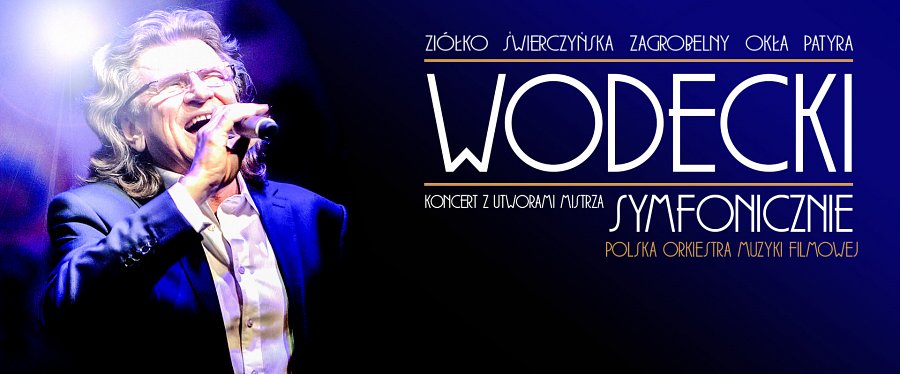 